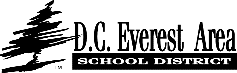 ELEMENTARY 5 DAY ROTATION SCHEDULEELEMENTARY 5 DAY ROTATION SCHEDULEELEMENTARY 5 DAY ROTATION SCHEDULEELEMENTARY 5 DAY ROTATION SCHEDULEELEMENTARY 5 DAY ROTATION SCHEDULEELEMENTARY 5 DAY ROTATION SCHEDULEELEMENTARY 5 DAY ROTATION SCHEDULEELEMENTARY 5 DAY ROTATION SCHEDULEELEMENTARY 5 DAY ROTATION SCHEDULEELEMENTARY 5 DAY ROTATION SCHEDULEELEMENTARY 5 DAY ROTATION SCHEDULEELEMENTARY 5 DAY ROTATION SCHEDULEJanuary 2015January 2015January 2015January 2015January 2015January 2015January 2015January 2015January 2015January 2015January 2015January 2015January 2015January 2015January 2015SunMonMonMonMonTueTueWedWedThuThuFriFriSatSat112233New Year’s DayNew Year’s DayNO SCHOOLNO SCHOOLNO SCHOOLNO SCHOOL45555667788991010Day 4Day 4Day 4Day 4Day 5Day 5Day 1Day 1Day 2Day 2Day 3Day 3111212121213131414151516161717Day 4Day 4Day 4Day 4Day 5Day 5Day 1Day 1Day 2Day 2Day 3Day 3181919191920202121222223232424M L King DayM L King DayM L King DayM L King DayDay 4Day 4Day 4Day 4Day 5Day 5Day 1Day 1Day 2Day 2NO SCHOOLNO SCHOOL252626262627272828292930303131Day 3Day 3Day 3Day 3Day 4Day 4Day 5Day 5Day 1Day 1Day 2Day 2            Day 1: Phy. Ed. and Music            Day 2: Guidance (gray week) Library (white week) and Computer Lab            Day 3: Teacher Taught Phy. Ed. Time            Day 4: Phy. Ed. and Music            Day 5: Art            Day 1: Phy. Ed. and Music            Day 2: Guidance (gray week) Library (white week) and Computer Lab            Day 3: Teacher Taught Phy. Ed. Time            Day 4: Phy. Ed. and Music            Day 5: Art            Day 1: Phy. Ed. and Music            Day 2: Guidance (gray week) Library (white week) and Computer Lab            Day 3: Teacher Taught Phy. Ed. Time            Day 4: Phy. Ed. and Music            Day 5: Art            Day 1: Phy. Ed. and Music            Day 2: Guidance (gray week) Library (white week) and Computer Lab            Day 3: Teacher Taught Phy. Ed. Time            Day 4: Phy. Ed. and Music            Day 5: Art            Day 1: Phy. Ed. and Music            Day 2: Guidance (gray week) Library (white week) and Computer Lab            Day 3: Teacher Taught Phy. Ed. Time            Day 4: Phy. Ed. and Music            Day 5: Art            Day 1: Phy. Ed. and Music            Day 2: Guidance (gray week) Library (white week) and Computer Lab            Day 3: Teacher Taught Phy. Ed. Time            Day 4: Phy. Ed. and Music            Day 5: Art            Day 1: Phy. Ed. and Music            Day 2: Guidance (gray week) Library (white week) and Computer Lab            Day 3: Teacher Taught Phy. Ed. Time            Day 4: Phy. Ed. and Music            Day 5: Art            Day 1: Phy. Ed. and Music            Day 2: Guidance (gray week) Library (white week) and Computer Lab            Day 3: Teacher Taught Phy. Ed. Time            Day 4: Phy. Ed. and Music            Day 5: Art            Day 1: Phy. Ed. and Music            Day 2: Guidance (gray week) Library (white week) and Computer Lab            Day 3: Teacher Taught Phy. Ed. Time            Day 4: Phy. Ed. and Music            Day 5: Art            Day 1: Phy. Ed. and Music            Day 2: Guidance (gray week) Library (white week) and Computer Lab            Day 3: Teacher Taught Phy. Ed. Time            Day 4: Phy. Ed. and Music            Day 5: Art            Day 1: Phy. Ed. and Music            Day 2: Guidance (gray week) Library (white week) and Computer Lab            Day 3: Teacher Taught Phy. Ed. Time            Day 4: Phy. Ed. and Music            Day 5: Art            Day 1: Phy. Ed. and Music            Day 2: Guidance (gray week) Library (white week) and Computer Lab            Day 3: Teacher Taught Phy. Ed. Time            Day 4: Phy. Ed. and Music            Day 5: Art            Day 1: Phy. Ed. and Music            Day 2: Guidance (gray week) Library (white week) and Computer Lab            Day 3: Teacher Taught Phy. Ed. Time            Day 4: Phy. Ed. and Music            Day 5: Art            Day 1: Phy. Ed. and Music            Day 2: Guidance (gray week) Library (white week) and Computer Lab            Day 3: Teacher Taught Phy. Ed. Time            Day 4: Phy. Ed. and Music            Day 5: Art            Day 1: Phy. Ed. and Music            Day 2: Guidance (gray week) Library (white week) and Computer Lab            Day 3: Teacher Taught Phy. Ed. Time            Day 4: Phy. Ed. and Music            Day 5: Art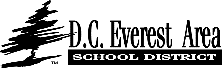 ELEMENTARY 5 DAY ROTATION SCHEDULEELEMENTARY 5 DAY ROTATION SCHEDULEELEMENTARY 5 DAY ROTATION SCHEDULEELEMENTARY 5 DAY ROTATION SCHEDULEELEMENTARY 5 DAY ROTATION SCHEDULEELEMENTARY 5 DAY ROTATION SCHEDULEELEMENTARY 5 DAY ROTATION SCHEDULEELEMENTARY 5 DAY ROTATION SCHEDULEELEMENTARY 5 DAY ROTATION SCHEDULEELEMENTARY 5 DAY ROTATION SCHEDULEELEMENTARY 5 DAY ROTATION SCHEDULEELEMENTARY 5 DAY ROTATION SCHEDULEFebruary 2015February 2015February 2015February 2015February 2015February 2015February 2015February 2015February 2015February 2015February 2015February 2015February 2015February 2015February 2015February 2015SunSunMonMonMonMonTueTueWedWedThuThuFriFriSatSat1122223344556677Day 3Day 3Day 3Day 3Day 4Day 4Day 5Day 5Day 1Day 1Day 2Day 288999910101111121213131414Valentine’s DayValentine’s DayDay 3Day 3Day 3Day 3Day 4Day 4Day 5Day 5Day 1Day 1NO SCHOOLNO SCHOOLDayDay15151616161617171818191920202121Presidents’ DayPresidents’ DayPresidents’ DayPresidents’ DayDay 2Day 2Day 2Day 2Day 3Day 3Day 4Day 4Day 5Day 5Day 1Day 122222323232324242525262627272828Day 2Day 2Day 2Day 2Day 3Day 3Day 4Day 4Day 5Day 5Day 1Day 1